HARRISBURG PUBLIC SCHOOLS FOUNDATION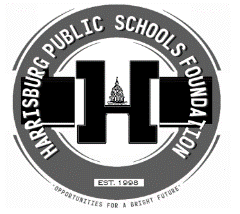 2023-24 MINI GRANT APPLICATIONDate of Submission:______________________DUE DATE: September 29,2023ALL APPLICATIONS MUST BE E-MAILED TO CHRIS BALDRIGE                     EXECUTIVE DIRECTOR AT cwbhpsf@gmail.com.Department:_______________________________________________________School:___________________________________________________________  Grade:___   Number  of Students Benefiting:_____________________________Name of Applicant:Last:________________________First:__________________________________Title:______________________________________________________________Telephone Number:_________________________________________________E-mail Address:_____________________________________________________Description of Project including budget information.  (Attach additional pages if required)_________________________________________________________________________________________________________________________________________________________________________________________________________________________________________________________________________________________________________________________________________________________________________________________________________________________________________Proposed Project Start Date:_________Proposed Project End Date:___________ATTACH SUPPORTING BUDGET DOCUMENTATIONIdentify the source of additional funding if project exceeds the $500.00 limit:TOTAL PROJECT COST: (NOT TO EXCEED $500):____________________________Subject Area Affected: (  )Art (  )Elementary Education (  )English (  )Mathematics(  ) Music (  ) Health (  ) Science (  ) Social Studies  (  ) Special Education (  )Library(  ) Other:___________Include a statement as to how this request fits in with the school and district goals._____________________________________________________________________________________________________________________________________________________________________________________________________________________________________________________________________________________________________________________________________________________________________________________________________________________________________________________________________________________Principal’s Signature:________________________________________MINI GRANT APPLICATION INFORMATIONFunding will be available after NOVEMBER 1, 2023All materials/supplies must be ordered by FEBRUARY 1, 2024Incomplete application will not be acceptedThe Harrisburg Public Schools Foundation is a non-profit entity that was established in 1998.  Its primary function is to provide resources to students of the district that are not otherwise available.Teachers and/or administrators may apply for mini grants up to $500 for school related projects that are consistent with the curriculum established by the district. GRANT REQUESTS FOR REWARDS OR INCENTIVES WILL NOT BE CONSIDERED.Grants may be used for educational materials and supplies, classroom equipment, field trips or other expenses that support educational activities.  Any materials purchased through the grant become the property of the Harrisburg School District.The Allocations Committee will review all applications and make recommendations for funding to the Foundation board.  All funded applicants MUST submit a written report within four (4) weeks of the project completion.  The report must include the project description, the number of students served, photographs, if available, and verification (receipts or copies of receipts).  These reports must be submitted to the Executive Director of the Foundation.ALL MINI GRANT APPLICATIONS MUST BE SENT ELECTRONICALLY TO: Chris Baldrige at cwbhpsf@gmail.com